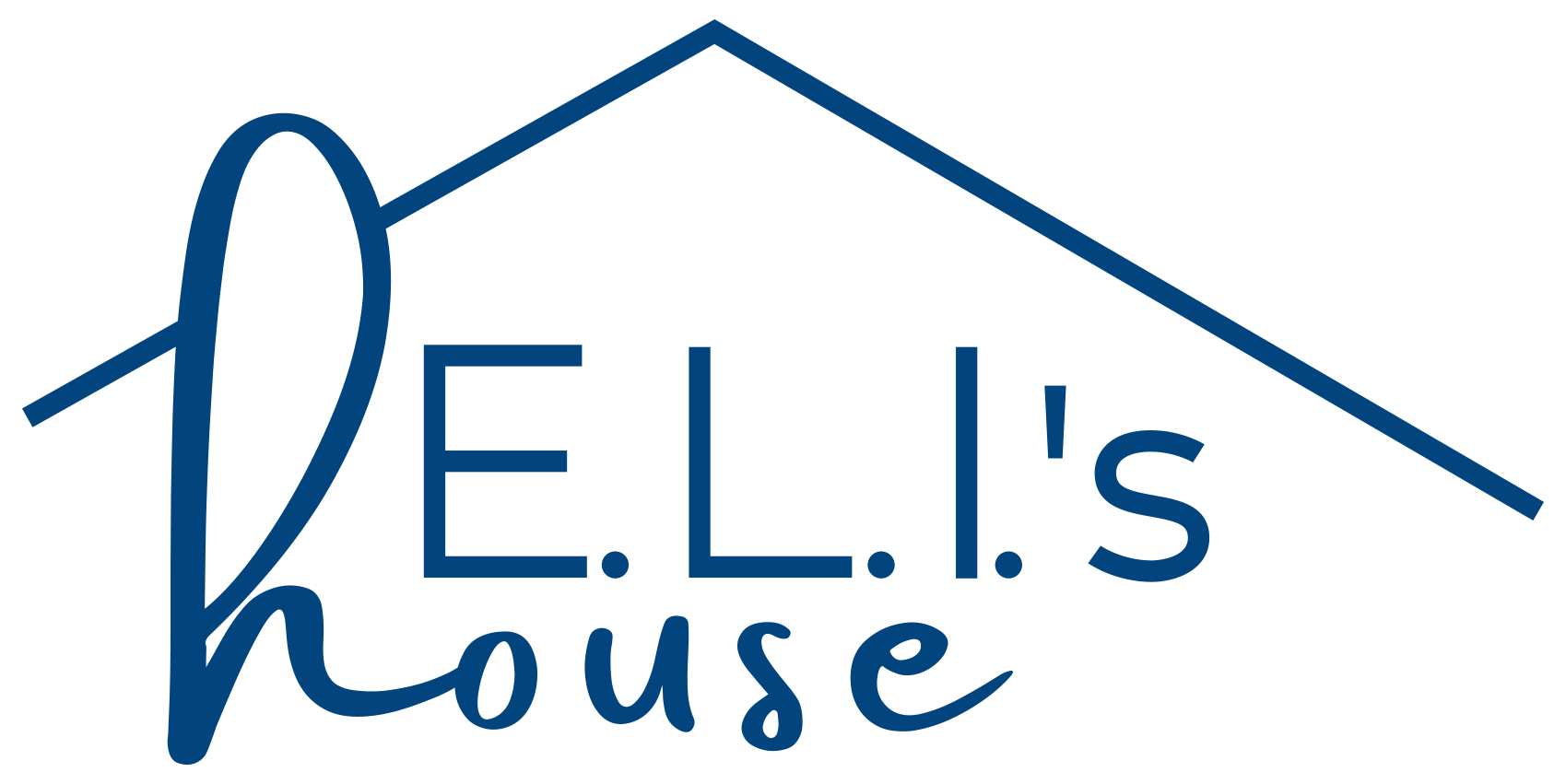 Minimum Budget for GivingMatters.com E.L.I.'s HouseE.L.I.'s House: January 1, 2024 to December 31, 2024Income:Grants - 0Individual donations - $254,556Fundraising Event - $245,000Total Income: $489,556Expenses:Salaries- $532,000Administrative/Operations-$301,249Fundraising Event- $47,680Transportation- $3600Total Expenses: $884,529